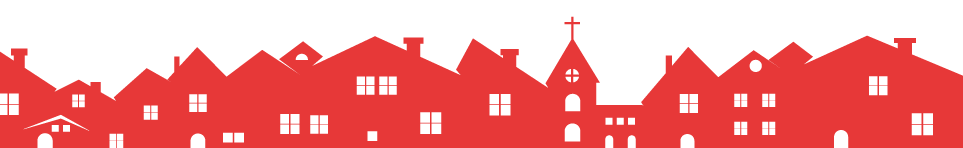 El santo del día: Nació en Lima en 1569. Fue su padre un noble burgalés, gobernador, más tarde, de Panamá; su madre era una esclava negra, después liberta, residente en Lima y oriunda de Panamá. Cuando su padre marchó a Panamá para hacerse cargo del gobierno, Martín se quedó en Lima con su madre viviendo humildemente y a los 15 años ingresó en el convento de Santo Domingo como hermano lego, donde solía llamarse "Fray Escoba". Toda su vida fue una trama de místicas aventuras. Sencillo, humilde, penitente, caritativo y obediente en grado máximo. Murió en Lima en 1639. El papa Juan XXIII lo declaró santo en 1962.Martín dio testimonio de humildad y sencillez en una época en la que el origen o el color de piel definían cómo se trataba a una persona. Son precisamente las virtudes mencionadas las que dejaron en evidencia en qué reside la libertad y la grandeza de un ser humano.“Yo te curo y Dios te sana” (Martín de Porres)La Santa Sede: El racismo es un mal abominable que niega la dignidad humanaDiscurso del arzobispo Gabriele Caccia en Nueva York ante la Comisión para la Eliminación del racismo, la discriminación racial, la xenofobia y las formas conexas de intolerancia: "La comunidad internacional considera injustificable e inadmisible la tendencia a mantener o introducir leyes o comportamientos inspirados sistemáticamente en prejuicios racistas". Llamamiento en favor de los migrantes: La migración puede infundir miedo y aprensión, a menudo alimentados y explotados con fines políticosVatican News – 01/11/2023El Papa ya lo había definido como "un virus", que cambia rápidamente y, en lugar de desaparecer, se esconde. "El racismo es un mal pernicioso y abominable que niega la dignidad humana y divide a la familia humana". Así se expresó el arzobispo Gabriele Caccia, Observador Permanente de la Santa Sede ante las Naciones Unidas, en su discurso de ayer, 30 de octubre, en Nueva York, ante la Tercera Comisión para la la Eliminación del racismo, la discriminación racial, la xenofobia y las formas conexas de intolerancia. Un tema de "gran actualidad", subrayó el prelado, a la luz de las "tensiones" que suscitan el racismo y la discriminación racial "tanto dentro de los países como a nivel internacional". El racismo, afirma, "es un mal que persiste en nuestra sociedad y, a pesar de los progresos evidentes e incluso de los cambios significativos en la legislación, la realidad del racismo permanece".Inaceptable introducir leyes inspiradas en prejuicios racistas"La comunidad internacional -subraya monseñor Caccia- considera injustificable y rechaza como inadmisible la tendencia a mantener o introducir leyes o comportamientos inspirados sistemáticamente en prejuicios racistas. Todos los miembros de la familia humana comparten los mismos derechos y deberes fundamentales, puesto que poseen la misma dignidad dada por Dios". Huelga decir que "todos deben tener igual acceso a la vida económica, cultural, cívica y social" y "beneficiarse de la distribución equitativa de la riqueza de la nación, mientras son tratados por igual ante la ley". Llamamiento en favor de los migrantesEl delegado vaticano va a las raíces de este fenómeno basado -subraya- "en la errónea convicción de que una persona, reducida a una mera característica, es superior a otra". Se trata de "una afrenta a la dignidad intrínseca de todo ser humano", afirma. De ahí la denuncia de los "reprobables actos de racismo, xenofobia y discriminación contra migrantes, refugiados y solicitantes de asilo" que, dice Caccia, "son una clara manifestación de esta mentalidad". "No se considera que los migrantes tengan la misma dignidad inherente que cualquier otra persona y, por tanto, se les rechaza abiertamente. La migración puede infundir miedo y aprensión, a menudo alimentados y explotados con fines políticos". Esto puede conducir a "una mentalidad xenófoba", ya que las personas se encierran en sí mismas por miedo al otro. "La Santa Sede -subraya el observador permanente- está firmemente convencida de que esta cuestión debe afrontarse con decisión. Los migrantes no deben ser considerados como un problema político de fácil solución, sino como seres humanos que comparten la misma dignidad y valor inherentes a toda persona".Personas que sufren a causa de sus creencias Al mismo tiempo, la Santa Sede está "profundamente preocupada por el continuo aumento de los casos de intolerancia religiosa, discriminación y persecución. Un número cada vez mayor de personas sufre a causa de su religión o sus creencias", señala Caccia. "Individuos y comunidades se enfrentan a restricciones y persecuciones por la profesión de su fe, tanto en la esfera privada como en la pública". Teniendo en cuenta los numerosos lugares donde la libertad religiosa está gravemente restringida, la Santa Sede recuerda que "los gobiernos tienen el deber de proteger este derecho de sus ciudadanos, ya que es uno de los requisitos mínimos absolutos necesarios para vivir con dignidad".La igual dignidad de toda personaPor último, un claro llamamiento del arzobispo: "Nadie debe ser discriminado, de hecho o de derecho, por motivos de raza, color, sexo, lengua, religión, opinión política o de otra índole, origen nacional o social, posición económica, nacimiento o cualquier otra condición. La igual dignidad de cada persona exige que nunca cerremos los ojos ante el racismo o la exclusión, sino que nos acerquemos a cada persona con apertura, solidaridad y amor".ECO CATOLICO.digital – Nacionales – Testimonio – Redentoristas  / 02/11/2023 - Querido misionero partió a República DominicanaLic. Laura Ávila Chacón, periodista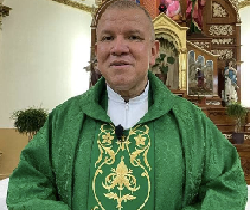 El misionero redentorista P. José Araya, partió hacia República Dominicana el pasado 24 de octubre. El sacerdote, oriundo de Turrialba, sirvió los últimos años como párroco en el Santuario Santo Cristo de Esquipulas, en La Agonía de Alajuela.Su partida al país caribeño se da en obediencia a su Superior, el Pbro. Thierry Raphael, quien determinó nombrarlo como nuevo Secretario Provincial de la congregación fundada por San Alfonso María de Ligorio, Doctor de la Iglesia.En conversación con el Eco Católico, el Padre Araya explicó que a partir del 9 de noviembre de este año nacerá la Provincia Redentorista de América Central y el Caribe (11 países) y la sede estará en Santo Domingo, República Dominicana.“En estos 30 años de vida consagrada, y 27 de ordenación sacerdotal, he sido feliz en obedecer. Parto agradecido de haber servido estos últimos 10 años en Costa Rica y voy con una convicción que a modo de moción del Espíritu recibí: “No te llevan los hombres, te lleva Dios”, según dijo.Allá, agregó, su prioridad será ser misionero entre documentos y archivos. También, tiene como tarea acompañar al Superior, confeccionar actas de reunión, redactar documentos de diversa índole y ser puente entre la Curia provincial y la Secretaria General en Roma.“Obviamente, tendré alguna labor pastoral porque sigo siendo sacerdote y necesito ejercerlo en medio del pueblo de Dios, pero sin las responsabilidades de la Cura de Almas o de Vicario parroquial”, dijo.A sus amigos en Costa Rica, sus fieles y hermanos en la fe, el Padre Araya les da una palabra de gratitud “porque en estos 10 años he servido en muchos lugares y siempre he experimentado la bondad, el cariño y la inmensa paciencia. ¡Dios les pague!”.El sacerdote anima a todos a poner todo el empeño para salvar a Costa Rica de esta situación tan crítica y herida en que vivimos: “Hemos excluido a Jesucristo de las vidas y la institucionalidad del país. Ante tanto homicidio, violencia, pobreza, desempleo, inseguridad, bombardeo de ideologías de toda índole, pérdida del sentido y respeto por la vida”.“Pongamos la mirada en Jesucristo, en encontrarnos con Él, somos su pueblo ¡Rescátanos, Señor! y ayúdanos a que haya trabajo, bienestar y paz. Que la Negrita de los Ángeles nos tome de la mano y nos lleve al corazón de su Hijo”, agregó.El Padre José sirvió en Costa Rica como formador en el Seminario San Clemente, colaborador en las parroquias de Barrio Córdoba, San Isidro de Coronado, La Soledad, Catedral de San José, Pitahaya, El Carmen y El Perpetuo Socorro.También estuvo en Purral de Guadalupe y fue profesor de Liturgia por nueve años en el Seminario Introductorio, director espiritual en el Seminario Nacional, Vicario de Vida Consagrada y Secretario de la Comisión Nacional de la Vida Consagrada de la Conferencia Episcopal. Como párroco en Santo Cristo de Esquipulas, en La Agonía de Alajuela, estuvo los últimos cinco años.En camino para practicar el “arte de escuchar”, en una nación vasta y plural, con la inspiración de la “fides romana”Ciudad del Vaticano (Agencia Fides) - Buscar la unidad en la amplia y heterogénea comunidad católica india y trabajar por la plena comunión con la Iglesia universal como se ha vivido en la experiencia sinodal que acaba de concluir. Estos son los caminos que seguirá la Iglesia católica en la India, una nación donde, de entre 1.300 millones de habitantes, hay alrededor de 20 millones de católicos, divididos en comunidades de tres ritos: latina, siro-malabar y siro-malankar, (estos dos últimos con características y tradiciones orientales). Así lo asegura el cardenal Felipe Neri Ferrão, presidente de la Conferencia Episcopal de Rito Latino de la India (CCBI) y arzobispo de Goa y Damán, al concluir el Sínodo sobre la sinodalidad en el que acaba de participar en Roma. Dirigiéndose a una numerosa asamblea de más de 300 sacerdotes, religiosos, religiosas y seminaristas indios residentes en Italia, -en un encuentro celebrado estos últimos días en el Colegio Urbano del Vaticano-, el cardenal lanzó también un sincero llamamiento para que se mantenga una “sólida estructura cultural e identidad nacional entre los sacerdotes, religiosas y hermanos indios residentes en Italia”, que estudian fuera del país.
En el encuentro, - organizado por representantes del CCBI y por el padre Paul Sunny, capellán de los indios italianos -, junto al cardenal Filipe Neri Ferrão, participaron los cardenales y obispos indios que se dieron cita en el Sínodo: el cardenal Oswald Gracias, arzobispo de Bombay; el cardenal Anthony Poola, arzobispo de Hyderabad; George Antonysamy, vicepresidente de CCBI y arzobispo de Madras-Mylapore; y monseñor Alex Vadakumthala, obispo de Kannur.
El cardenal Filipe Neri Ferrão quiso señalar que “ya dentro de la Iglesia latina en la India, estamos bendecidos con un tapiz de hermosas culturas, lenguas, etnias y rituales. Como miembros de esta comunidad diversa, es esencial preservar nuestro sentido de identidad y conexión con nuestras raíces en la India, incluso cuando estamos lejos de casa”. Aseguró que vivir en Roma supone un enriquecimiento profundo que llevar a casa, aunque sea por un período corto como el sínodo, o por un período más largo como los sacerdotes que llevan a cabo en la ciudad un ciclo de estudios: “Nos inspiramos para nuestra fe en la 'fides romana', en nuestra cercanía al Papa, en la experiencia y el testimonio de los apóstoles Pedro y Pablo. Esto nos permite enriquecer nuestro crecimiento personal y espiritual”, dijo cardenal Filipe Neri Ferrão.
La Iglesia católica en la India, se afirmó en la asamblea, estará llamada a emprender un camino plenamente sinodal a partir de su vida interior, abordando los desafíos relacionados con los cristianos dalit, la condición de las mujeres, la discriminación de castas y también promoviendo la comunión entre las comunidades de los tres diferentes ritos existentes en la nación. “La sinodalidad, que va unida al discernimiento, - subrayó el cardenal -, requiere de un nuevo modelo de liderazgo eclesiástico de tipo sinodal. Una guía 'sinodal' creará un ambiente que implique a todos los que pertenecen a la Iglesia para garantizar y responder a su profundo deseo de ser comprendidos, respetados, apreciados y valorados”, refiriéndose, sobre todo, al compromiso de los laicos en llevar adelante la misión de Cristo y esperando que pueda iniciarse en la India un proceso que lleve adelante, - a nivel nacional, regional y local-, los contenidos y la metodología del Sínodo resumidos en la expresión “el arte de escuchar”. (PA) (Agencia Fides 2/11/2023)Un hecho histórico… REPORTE DELFINO.DIGITAL  – 03/10/2023 – Redacción «Papa caliente de nuevo en manos del TSE»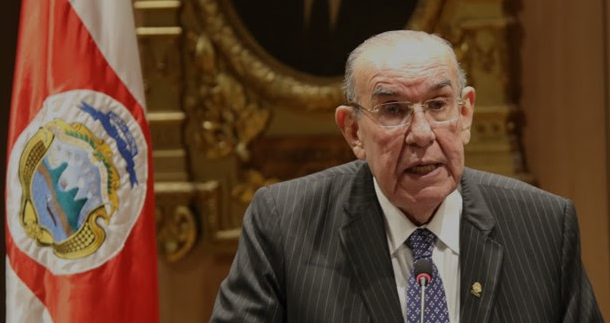 — Ayer justo mencioné la importancia de cuidar nuestra democracia. Hoy nos topamos con la noticia de que caímos del puesto 2 al 12 en el mundo entre 2021 y 2022 en términos de representatividad. Reitero, no son lujos que deberíamos estarnos dando, no representan un dato menor.

— El informe El Estado Global de la Democracia 2023 (Instituto Internacional para la Democracia y Asistencia Electoral, Suecia) cita dos motivos para el “castigo” a Costa Rica: los ataques a la prensa desde el Gobierno y los cuestionamientos al financiamiento de la campaña electoral del hoy presidente de la república.

— Fuimos uno de los 5 países en el mundo que experimentaron un más marcado descenso en el ránking de “representación” (uno de los 4 indicadores del estudio). Costa Rica perdió puntos en la variable “elecciones con credibilidad”. Absurdo e impropio.

— No todo es caras largas. Mejoramos 4 puestos en el rubro “participación”, escalando del puesto 19 al 15. Además, con todo y todo seguimos siendo una de las 5 naciones de la región ubicadas en el top 20 global, como corresponde. El reto: lejos de perder terreno, recuperarlo y seguir consolidando nuestra democracia.

— Mieeeentras tanto: un ligero avance en el rollo Progreso Social Democrático vs “Bancada oficialista”. Ya sé, les dije que no lo abordaría hasta que hubiera novedades significativas. ¡Las hay!

— Como saben, la diputada Luz Mary Alpízar Loaiza continúa asistiendo a la reunión semanal de jefes de fracción, pues se considera a sí misma la única representante del PPSD. Mientras tanto, la diputada Pilar Cisneros Gallo, quien formalmente representa como jefa a la “bancada oficialista” reclama, jueves con jueves, la presencia de su excompañera.

— “Una diputada insiste en venir sin representación legítima como si fuera jefa” dijo Cisneros ayer. El presidente de la Asamblea, Rodrigo Arias Sánchez, le dijo que su posición como jefa de bancada sigue siendo oficial, pero que el reglamento permitía a Luz Mary estar presente si así lo deseaba. En efecto, así es.

— Arias ha manejado el tema con astucia, más papista que el Papa, sin complicarse la vida. Pero es claro que el asunto es una bomba de tiempo. En su momento el hombre se sacó de encima la responsabilidad de decidir el futuro de los “disidentes”  mientras que el PPSD los expulsó de oficio por su cuenta y le pidió al TSE que los diera por separados del partido.

— Los disidentes, como sabemos, presentaron un recurso de amparo electoral para defender su derecho a seguir perteneciendo a Progreso Social Democrático, a fin de no perder los privilegios que ello implica en la Asamblea.

— Por su lado, la diputada Alpízar juega la carta de la paciencia, afirma que seguirá asistiendo a la reunión de jefaturas y que esperará a que se determine lo que corresponda. ¿Cuál es la novedad entonces?

— Que ayer Arias dijo en conferencia de prensa que si los disidentes pierden formalmente la militancia el directorio de la Asamblea tendrá que declararlos independientes. En otras palabras, la torta ahora se la come el TSE porque Arias ya tiene claro que si queda en firme el acuerdo del PPSD de sacar a los disidentes, pasarán a ser independientes y a otra cosa mariposa.

— Por ahora, el TSE debe definir qué hace con el amparo electoral que recibió y dependiendo de lo que resuelva, se armará la de San Quintín en Cuesta de Moras. Increíblemente todavía hay oportunidad de que Luz Mary ría de última y ría mejor. Salió caro hacerle el feo.San Martín de Porres, OP(Perú + 1639)DESAFÍO VIRTUAL - No. 25103/11/2023Prof. Oscar Lobo i Oconitrillooscargdolobo1951@gmail.comTels. 2236-2833 – 8549-1995